ExperienceTransUnionWeb Creative Manager, User Interface Center of ExcellenceDecember 2005 – PresentCreated TransUnion’s User Interface center of Excellence to design and build modern web based applications. The UICE is responsible for the design and front-end development of all application and web design at TransUnion. Managing a multidisciplinary team of onshore and offshore resources including designers, production artists and developers. Work closely with Marketing to maintain brand standards and expand them to the web and applications. Creating new standards for front end user interfaces to increase efficiency and usability. Responsibilities include: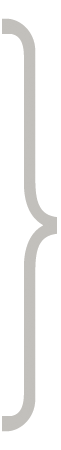 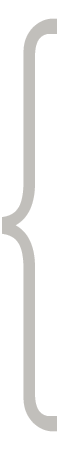 • Managing multiple internal and external user interface design projects.• Design large-scale transactional web based applications. TransUnion applications filter 300  million financial records to create a targeted data set. • Work with all parties including marketing, sales, product development and operations to  gathering business requirements for applications.• Create wireframes and designs then perform user testing of interface and process flows.• Art direction and usability guidance of junior designers to make sure we are following best of  breed user interface designs while maintaining brand standards and good design.• Create user interface requirements documentation for testing and operations team.• Work with technology team to build functional user interfaces based on business requirements  while meeting technical requirements using modern technologies (Javascript, AJAX and CSS).Arroweye Solutions Inc.Art Director, Interactive & WebApril 2005 – December 2005Designed and built websites for custom greeting and gift cards as an application service provider. Designed marketing and merchandising materials for 4YourSoul.com, a private branded greeting card store. Worked to streamline production and the launch of new clients websites/stores. Implemented processes for, and created a template for the front-end web code. Software technologies used included the Adobe Creative Suite, the Microsoft ASP.Net platform and Visio.Mobilisation LLC.Creative DirectorAugust 2004 – March 2005Worked with a team to organize and stage large corporate events and meetings. Managed all aspects of creative for projects including collateral materials, PowerPoint, scenic design and video. Responsibilities included maintaining corporate marketing materials, identity, website and intranet. Designed and produced event videos and DVDs using Final Cut, After Effects and Maya.Miscellaneous Companies ContractInteractive Design LeadJune 2003 – August 2004Worked as a consultant with several companies on marketing and interactive design projects.• Part of a team that built an entertainment and sports media platform for the web. Built an  interface for many types of content allowing for free and paying users.• Worked with marketing and management teams to gather requirements and build wireframes to  iterate through multiple levels of testing.• Consulted with marketing teams on brand direction and designed a cohesive identity to  introduce the company.Styleclick IncorporatedCreative DirectorJanuary 1999 – May 2003Responsible for designing, developing and maintaining over 30 ecommerce websites and 3 catalogs. Managed a team of designers, writers and photographers.Maintained client brand integrity when translating print to html and extending retail brand to catalogs. Creative team handled all front-end technology needs.Created catalog design division successfully launching 3 catalogs in 2 months. Extended the ecommerce platform to support catalog integration. Expanded and updated the platform to accommodate new features & functionality.Managed team of 12 designers, production artists, photographers and writers to design and operate 37 online stores generating in excess of $50M in gross sales and $8M in revenue.Responsible for design and enhancement of the Enterprise Suite of applications working with the application development team.Worked with technology team, management and clients to gather requirements for projects, design wireframes and UI testing based on requirements.Member of Steering Committee responsible for prioritizing and scheduling platform enhancements and client requests.Managed multiple simultaneous projects.Led design, development, and release of many projects.Responsible for photo team, managing product workflow and making sure team could achieve high throughput.MVP.com (acquired by Styleclick Incorporated)Creative DirectorNovember 1999 – December 2000Managed a team of designers and other creative resources to design, develop, and maintain a custom ecommerce enterprise system that supports multi-million dollar order volumes. Helped design the information architecture and user interaction model of MVP.com that, after only 9 months, was named the #2 Sporting Goods ecommerce site by Gomez Associates and named a Top 25 ecommerce site by InternetRetailer magazine.Managed team of designers, production artists, photographers and writers to design and operate 7 online stores.Led design team to convert BigEdge.com front-end processes into a multi-site capable package integrating with application development team.Built photo studio and photography workflow processes to support online merchandising.BigEdge.com (acquired by MVP.com, later Styleclick Inc.)Senior DesignerJanuary 1999 – November 1999Helped to define the branding and marketing messages of the company. Designed the user interface and screen layouts for promotional and advertising use. Helped to define the architecture of the site and technical integration of the presentation layer. Other responsibilities include creating advertising for online use and mentoring junior designers.Andersen Consulting (now Accenture)Interactive Designer – Senior ConsultantAugust 1995 – January 1999Consultant in Andersen Consulting's Financial Services Solution Center which focused on delivering solutions to clients in the Financial Services, Insurance and Products industries. Involved in a variety of projects including web site development, interactive CD-ROMs, kiosks, presentations, videos and training systems.Lead designer on over 20 projects. Designed wireframes, process flows and final screens.Worked closely with application development team to implement projects, rapid prototypes and tech demos.Clients included Ford Motor Company, Mercedes Benz Europe, Miller Brewing Company, San Francisco Giants, Auto Nation USA and Crum & Forster Insurance.Andersen WorldwideDesignerMarch 1995 – August 1995Member of the Andersen Worldwide Communication Design Center. Worked on many projects including CD-ROM development, kiosks, presentations and videos.Michael Corn102 South Seymour AvenueGrayslake, IL 60030(312) 804-5542mjcorn@chicagodesignfoundry.comhttp://www.linkedin.com/in/mjcornEducationBachelor of Fine Arts in DesignThe University of Illinois Urbana-ChampaignMay 1995Certificate in 3D AnimationNorthwestern UniversityCertified Usability AnalystHuman Factors InternationalSoftware – Technology ExpertiseAdobe Creative CloudHTMLCSSJavascriptAdobe After EffectsFinal Cut ProAlias MayaiOS DevelopmentMobile Web DevelopmentMac OSWindowsPortfolioView samples of design online at:http://www.chicagodesignfoundry.com/References available upon request